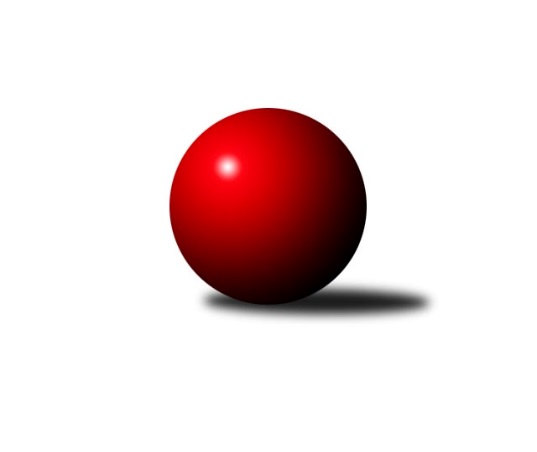 Č.22Ročník 2017/2018	24.5.2024 Přebor Plzeňského kraje 2017/2018Statistika 22. kolaTabulka družstev:		družstvo	záp	výh	rem	proh	skore	sety	průměr	body	plné	dorážka	chyby	1.	TJ Baník Stříbro	22	18	1	3	131.0 : 45.0 	(332.5 : 195.5)	2729	37	1872	857	42.4	2.	SK Škoda VS Plzeň B	22	16	0	6	108.5 : 67.5 	(307.0 : 221.0)	2729	32	1870	859	42.6	3.	TJ Sokol Plzeň V.	22	12	4	6	101.5 : 74.5 	(275.5 : 252.5)	2689	28	1859	830	40.3	4.	TJ Dobřany B	22	12	1	9	92.0 : 84.0 	(262.0 : 266.0)	2676	25	1839	838	39.5	5.	TJ Sokol Díly A	22	11	0	11	80.5 : 95.5 	(245.0 : 283.0)	2644	22	1840	804	46.9	6.	Kuž.Holýšov B	22	10	1	11	91.0 : 85.0 	(266.5 : 261.5)	2674	21	1848	826	46	7.	TJ Sokol Újezd sv. Kříže	22	10	0	12	90.0 : 86.0 	(274.5 : 253.5)	2699	20	1853	846	45.1	8.	TJ Sokol Pec pod Čerchovem	22	9	1	12	73.5 : 102.5 	(240.5 : 287.5)	2628	19	1841	787	52.9	9.	TJ Baník Stříbro B	22	8	2	12	76.0 : 100.0 	(244.0 : 284.0)	2659	18	1834	825	48	10.	TJ Havlovice C	22	8	0	14	72.0 : 104.0 	(245.5 : 282.5)	2559	16	1771	745	48.5	11.	TJ Havlovice B	22	7	0	15	72.0 : 104.0 	(231.5 : 296.5)	2627	14	1839	789	47.1	12.	TJ Sokol Kdyně C	22	5	2	15	68.0 : 108.0 	(243.5 : 284.5)	2630	12	1835	794	51.8Tabulka doma:		družstvo	záp	výh	rem	proh	skore	sety	průměr	body	maximum	minimum	1.	TJ Baník Stříbro	11	11	0	0	76.0 : 12.0 	(185.0 : 79.0)	3149	22	3217	3098	2.	SK Škoda VS Plzeň B	11	11	0	0	65.5 : 22.5 	(167.0 : 97.0)	3123	22	3198	2986	3.	TJ Dobřany B	11	9	1	1	58.0 : 30.0 	(147.0 : 117.0)	2519	19	2580	2422	4.	TJ Havlovice C	11	8	0	3	55.0 : 33.0 	(155.0 : 109.0)	2531	16	2630	2420	5.	TJ Sokol Díly A	11	8	0	3	49.0 : 39.0 	(138.0 : 126.0)	2541	16	2660	2440	6.	Kuž.Holýšov B	11	7	1	3	56.0 : 32.0 	(153.5 : 110.5)	2598	15	2661	2522	7.	TJ Sokol Plzeň V.	11	6	3	2	55.0 : 33.0 	(141.5 : 122.5)	2551	15	2600	2451	8.	TJ Sokol Újezd sv. Kříže	11	6	0	5	48.0 : 40.0 	(146.0 : 118.0)	2557	12	2599	2514	9.	TJ Baník Stříbro B	11	5	1	5	40.5 : 47.5 	(125.5 : 138.5)	3027	11	3133	2914	10.	TJ Havlovice B	11	5	0	6	44.0 : 44.0 	(126.5 : 137.5)	2470	10	2530	2407	11.	TJ Sokol Pec pod Čerchovem	11	5	0	6	39.5 : 48.5 	(132.5 : 131.5)	2458	10	2529	2349	12.	TJ Sokol Kdyně C	11	4	0	7	39.0 : 49.0 	(129.0 : 135.0)	3051	8	3112	2971Tabulka venku:		družstvo	záp	výh	rem	proh	skore	sety	průměr	body	maximum	minimum	1.	TJ Baník Stříbro	11	7	1	3	55.0 : 33.0 	(147.5 : 116.5)	2729	15	3224	2433	2.	TJ Sokol Plzeň V.	11	6	1	4	46.5 : 41.5 	(134.0 : 130.0)	2704	13	3164	2445	3.	SK Škoda VS Plzeň B	11	5	0	6	43.0 : 45.0 	(140.0 : 124.0)	2685	10	3229	2390	4.	TJ Sokol Pec pod Čerchovem	11	4	1	6	34.0 : 54.0 	(108.0 : 156.0)	2647	9	3030	2378	5.	TJ Sokol Újezd sv. Kříže	11	4	0	7	42.0 : 46.0 	(128.5 : 135.5)	2714	8	3210	2387	6.	TJ Baník Stříbro B	11	3	1	7	35.5 : 52.5 	(118.5 : 145.5)	2659	7	3129	2397	7.	Kuž.Holýšov B	11	3	0	8	35.0 : 53.0 	(113.0 : 151.0)	2683	6	3099	2419	8.	TJ Dobřany B	11	3	0	8	34.0 : 54.0 	(115.0 : 149.0)	2694	6	3108	2449	9.	TJ Sokol Díly A	11	3	0	8	31.5 : 56.5 	(107.0 : 157.0)	2656	6	3045	2395	10.	TJ Sokol Kdyně C	11	1	2	8	29.0 : 59.0 	(114.5 : 149.5)	2583	4	3025	2357	11.	TJ Havlovice B	11	2	0	9	28.0 : 60.0 	(105.0 : 159.0)	2631	4	3082	2425	12.	TJ Havlovice C	11	0	0	11	17.0 : 71.0 	(90.5 : 173.5)	2553	0	2921	2286Tabulka podzimní části:		družstvo	záp	výh	rem	proh	skore	sety	průměr	body	doma	venku	1.	TJ Baník Stříbro	11	10	0	1	67.0 : 21.0 	(160.0 : 104.0)	2836	20 	6 	0 	0 	4 	0 	1	2.	SK Škoda VS Plzeň B	11	9	0	2	60.0 : 28.0 	(165.5 : 98.5)	2743	18 	6 	0 	0 	3 	0 	2	3.	TJ Dobřany B	11	7	1	3	52.0 : 36.0 	(137.0 : 127.0)	2709	15 	5 	1 	0 	2 	0 	3	4.	TJ Sokol Újezd sv. Kříže	11	6	0	5	50.0 : 38.0 	(143.0 : 121.0)	2732	12 	3 	0 	2 	3 	0 	3	5.	TJ Sokol Díly A	11	6	0	5	41.0 : 47.0 	(122.5 : 141.5)	2636	12 	4 	0 	1 	2 	0 	4	6.	TJ Sokol Plzeň V.	11	4	3	4	45.0 : 43.0 	(127.5 : 136.5)	2701	11 	2 	2 	1 	2 	1 	3	7.	TJ Sokol Kdyně C	11	4	2	5	40.0 : 48.0 	(128.5 : 135.5)	2745	10 	3 	0 	2 	1 	2 	3	8.	Kuž.Holýšov B	11	4	0	7	42.0 : 46.0 	(134.5 : 129.5)	2802	8 	3 	0 	3 	1 	0 	4	9.	TJ Baník Stříbro B	11	3	1	7	33.0 : 55.0 	(113.5 : 150.5)	2575	7 	2 	1 	3 	1 	0 	4	10.	TJ Sokol Pec pod Čerchovem	11	3	1	7	31.0 : 57.0 	(115.0 : 149.0)	2596	7 	2 	0 	3 	1 	1 	4	11.	TJ Havlovice B	11	3	0	8	34.0 : 54.0 	(110.5 : 153.5)	2552	6 	2 	0 	3 	1 	0 	5	12.	TJ Havlovice C	11	3	0	8	33.0 : 55.0 	(126.5 : 137.5)	2585	6 	3 	0 	3 	0 	0 	5Tabulka jarní části:		družstvo	záp	výh	rem	proh	skore	sety	průměr	body	doma	venku	1.	TJ Baník Stříbro	11	8	1	2	64.0 : 24.0 	(172.5 : 91.5)	2643	17 	5 	0 	0 	3 	1 	2 	2.	TJ Sokol Plzeň V.	11	8	1	2	56.5 : 31.5 	(148.0 : 116.0)	2615	17 	4 	1 	1 	4 	0 	1 	3.	SK Škoda VS Plzeň B	11	7	0	4	48.5 : 39.5 	(141.5 : 122.5)	2795	14 	5 	0 	0 	2 	0 	4 	4.	Kuž.Holýšov B	11	6	1	4	49.0 : 39.0 	(132.0 : 132.0)	2576	13 	4 	1 	0 	2 	0 	4 	5.	TJ Sokol Pec pod Čerchovem	11	6	0	5	42.5 : 45.5 	(125.5 : 138.5)	2700	12 	3 	0 	3 	3 	0 	2 	6.	TJ Baník Stříbro B	11	5	1	5	43.0 : 45.0 	(130.5 : 133.5)	2740	11 	3 	0 	2 	2 	1 	3 	7.	TJ Dobřany B	11	5	0	6	40.0 : 48.0 	(125.0 : 139.0)	2641	10 	4 	0 	1 	1 	0 	5 	8.	TJ Sokol Díly A	11	5	0	6	39.5 : 48.5 	(122.5 : 141.5)	2689	10 	4 	0 	2 	1 	0 	4 	9.	TJ Havlovice C	11	5	0	6	39.0 : 49.0 	(119.0 : 145.0)	2579	10 	5 	0 	0 	0 	0 	6 	10.	TJ Sokol Újezd sv. Kříže	11	4	0	7	40.0 : 48.0 	(131.5 : 132.5)	2696	8 	3 	0 	3 	1 	0 	4 	11.	TJ Havlovice B	11	4	0	7	38.0 : 50.0 	(121.0 : 143.0)	2783	8 	3 	0 	3 	1 	0 	4 	12.	TJ Sokol Kdyně C	11	1	0	10	28.0 : 60.0 	(115.0 : 149.0)	2645	2 	1 	0 	5 	0 	0 	5 Zisk bodů pro družstvo:		jméno hráče	družstvo	body	zápasy	v %	dílčí body	sety	v %	1.	Jaroslav Harančík 	TJ Baník Stříbro 	18	/	21	(86%)	56.5	/	84	(67%)	2.	Jan Čech 	TJ Baník Stříbro 	18	/	22	(82%)	65	/	88	(74%)	3.	Vladimír Šraga 	TJ Baník Stříbro 	16	/	21	(76%)	54	/	84	(64%)	4.	Bernard Vraniak 	TJ Baník Stříbro 	16	/	21	(76%)	54	/	84	(64%)	5.	Miroslav Pivoňka 	TJ Sokol Újezd sv. Kříže 	15	/	21	(71%)	51	/	84	(61%)	6.	Jaroslav Pejsar 	TJ Sokol Plzeň V. 	14.5	/	21	(69%)	50.5	/	84	(60%)	7.	Ladislav Filek 	SK Škoda VS Plzeň B 	14	/	21	(67%)	52	/	84	(62%)	8.	Jakub Janouch 	Kuž.Holýšov B 	14	/	22	(64%)	50	/	88	(57%)	9.	Václav Toupal 	TJ Havlovice B 	14	/	22	(64%)	48.5	/	88	(55%)	10.	Jan Gottwald 	TJ Sokol Pec pod Čerchovem 	13.5	/	22	(61%)	46	/	88	(52%)	11.	Jan Vacikar 	TJ Baník Stříbro 	13	/	19	(68%)	45.5	/	76	(60%)	12.	Pavel Kučera 	TJ Sokol Plzeň V. 	13	/	19	(68%)	44	/	76	(58%)	13.	Pavel Treppesch 	TJ Baník Stříbro 	13	/	22	(59%)	47.5	/	88	(54%)	14.	Jiří Šlajer 	Kuž.Holýšov B 	13	/	22	(59%)	46	/	88	(52%)	15.	Michal Lohr 	TJ Dobřany B 	13	/	22	(59%)	39.5	/	86	(46%)	16.	Petra Vařechová 	TJ Havlovice C 	12	/	18	(67%)	44.5	/	72	(62%)	17.	Ljubica Müllerová 	SK Škoda VS Plzeň B 	12	/	19	(63%)	49.5	/	76	(65%)	18.	Jiří Kalista 	TJ Havlovice C 	12	/	19	(63%)	43.5	/	76	(57%)	19.	Tomáš Lukeš 	Kuž.Holýšov B 	12	/	20	(60%)	46	/	80	(58%)	20.	Václav Praštil 	TJ Sokol Újezd sv. Kříže 	12	/	20	(60%)	44	/	80	(55%)	21.	Petr Vrba 	TJ Havlovice B 	12	/	20	(60%)	38	/	80	(48%)	22.	Jan Murin 	TJ Sokol Pec pod Čerchovem 	12	/	21	(57%)	47.5	/	84	(57%)	23.	Jan Ebelender 	TJ Dobřany B 	12	/	21	(57%)	44.5	/	82	(54%)	24.	Dominik Král 	TJ Baník Stříbro B 	12	/	21	(57%)	44.5	/	84	(53%)	25.	Jaromír Byrtus 	TJ Sokol Díly A 	12	/	22	(55%)	42.5	/	88	(48%)	26.	Martin Vít 	SK Škoda VS Plzeň B 	11	/	15	(73%)	36	/	60	(60%)	27.	Eva Kotalová 	TJ Sokol Kdyně C 	11	/	18	(61%)	40.5	/	70	(58%)	28.	Ladislav Filek 	SK Škoda VS Plzeň B 	11	/	18	(61%)	37.5	/	72	(52%)	29.	Zdeněk Housar 	TJ Sokol Pec pod Čerchovem 	11	/	21	(52%)	43.5	/	84	(52%)	30.	Ivana Gottwaldová 	TJ Sokol Pec pod Čerchovem 	11	/	22	(50%)	45	/	88	(51%)	31.	Michal Müller 	SK Škoda VS Plzeň B 	10.5	/	16	(66%)	45	/	64	(70%)	32.	Oldřich Jankovský 	TJ Sokol Újezd sv. Kříže 	10	/	21	(48%)	39.5	/	84	(47%)	33.	Jaroslav Dufek 	TJ Sokol Újezd sv. Kříže 	10	/	22	(45%)	48.5	/	88	(55%)	34.	Jiří Rádl 	TJ Havlovice B 	10	/	22	(45%)	41	/	88	(47%)	35.	Petr Ježek 	Kuž.Holýšov B 	9	/	17	(53%)	33.5	/	68	(49%)	36.	Jiří Dohnal 	TJ Sokol Kdyně C 	9	/	18	(50%)	37	/	70	(53%)	37.	Jiří Šašek 	TJ Sokol Plzeň V. 	9	/	18	(50%)	36	/	72	(50%)	38.	Jan Lommer 	TJ Sokol Kdyně C 	9	/	18	(50%)	32	/	70	(46%)	39.	Jaroslav Pittr 	TJ Sokol Díly A 	9	/	19	(47%)	39	/	76	(51%)	40.	Pavel Troch 	TJ Baník Stříbro B 	9	/	20	(45%)	37.5	/	80	(47%)	41.	Miroslav Lukáš 	TJ Havlovice C 	9	/	21	(43%)	36	/	84	(43%)	42.	Jaroslav Jílek 	TJ Sokol Díly A 	9	/	21	(43%)	35.5	/	84	(42%)	43.	Tomáš Palka 	TJ Baník Stříbro B 	9	/	21	(43%)	30.5	/	84	(36%)	44.	Miroslav Martínek 	Kuž.Holýšov B 	9	/	22	(41%)	39.5	/	88	(45%)	45.	Lucie Trochová 	TJ Baník Stříbro B 	8	/	15	(53%)	29.5	/	60	(49%)	46.	Jana Bradáčová 	TJ Havlovice C 	8	/	16	(50%)	31.5	/	64	(49%)	47.	Petr Šabek 	TJ Sokol Újezd sv. Kříže 	8	/	17	(47%)	34.5	/	68	(51%)	48.	Jan Kučera 	TJ Dobřany B 	8	/	18	(44%)	34.5	/	70	(49%)	49.	Jana Pytlíková 	TJ Sokol Kdyně C 	8	/	20	(40%)	40.5	/	78	(52%)	50.	Václav Šesták 	TJ Dobřany B 	8	/	20	(40%)	33.5	/	78	(43%)	51.	Luboš Špís 	TJ Dobřany B 	8	/	21	(38%)	38.5	/	84	(46%)	52.	Martin Kupka 	SK Škoda VS Plzeň B 	8	/	21	(38%)	36	/	84	(43%)	53.	Tomáš Kamínek 	TJ Sokol Újezd sv. Kříže 	8	/	22	(36%)	33.5	/	88	(38%)	54.	Ivan Vladař 	TJ Sokol Plzeň V. 	7	/	13	(54%)	32	/	52	(62%)	55.	Jiří Jílek 	TJ Sokol Díly A 	7	/	15	(47%)	27	/	60	(45%)	56.	Josef Nedoma 	TJ Havlovice B 	7	/	18	(39%)	32.5	/	72	(45%)	57.	Martin Šubrt 	TJ Havlovice B 	7	/	22	(32%)	36.5	/	88	(41%)	58.	Jiří Pivoňka ml.	TJ Havlovice B 	7	/	23	(30%)	31	/	92	(34%)	59.	Jaroslav Pišta 	TJ Sokol Újezd sv. Kříže 	6	/	8	(75%)	21.5	/	32	(67%)	60.	Marek Smetana 	TJ Dobřany B 	6	/	9	(67%)	22.5	/	36	(63%)	61.	Josef Fidrant 	TJ Sokol Kdyně C 	6	/	9	(67%)	22	/	36	(61%)	62.	Michael Martínek 	Kuž.Holýšov B 	6	/	9	(67%)	22	/	36	(61%)	63.	Jindřich Mašek 	TJ Sokol Plzeň V. 	6	/	9	(67%)	22	/	36	(61%)	64.	Otto Sloup 	TJ Dobřany B 	6	/	10	(60%)	19	/	38	(50%)	65.	Martin Karkoš 	TJ Sokol Plzeň V. 	6	/	14	(43%)	26.5	/	56	(47%)	66.	Jiří Punčochář 	TJ Baník Stříbro B 	6	/	17	(35%)	29.5	/	68	(43%)	67.	Jiří Pivoňka st.	TJ Havlovice C 	6	/	18	(33%)	28.5	/	72	(40%)	68.	Petr Diviš 	TJ Sokol Plzeň V. 	6	/	19	(32%)	30	/	76	(39%)	69.	Ivana Lukášová 	TJ Havlovice C 	6	/	21	(29%)	35.5	/	84	(42%)	70.	Jaroslav Knap 	TJ Baník Stříbro B 	5.5	/	19	(29%)	33.5	/	76	(44%)	71.	Josef Šnajdr 	SK Škoda VS Plzeň B 	5	/	9	(56%)	22.5	/	36	(63%)	72.	Vlastimil Kraus 	Kuž.Holýšov B 	5	/	11	(45%)	19	/	44	(43%)	73.	Karel Ganaj 	TJ Baník Stříbro B 	4.5	/	15	(30%)	27	/	60	(45%)	74.	Martin Krištof 	TJ Dobřany B 	4	/	6	(67%)	15.5	/	24	(65%)	75.	Milena Pittnerová 	TJ Sokol Díly A 	4	/	6	(67%)	15.5	/	24	(65%)	76.	Tereza Krumlová 	TJ Sokol Kdyně C 	4	/	9	(44%)	17	/	36	(47%)	77.	Karel Konvář 	TJ Sokol Plzeň V. 	4	/	12	(33%)	17.5	/	48	(36%)	78.	Ivan Böhm 	TJ Sokol Pec pod Čerchovem 	4	/	19	(21%)	29.5	/	76	(39%)	79.	Jiří Ochotný 	TJ Sokol Díly A 	4	/	20	(20%)	25	/	80	(31%)	80.	Jan Murin 	TJ Sokol Pec pod Čerchovem 	4	/	22	(18%)	24.5	/	88	(28%)	81.	Zdeněk Kuneš 	TJ Sokol Díly A 	3.5	/	9	(39%)	17.5	/	36	(49%)	82.	Jaromír Duda 	TJ Sokol Díly A 	3	/	4	(75%)	11	/	16	(69%)	83.	Šárka Sýkorová 	SK Škoda VS Plzeň B 	3	/	5	(60%)	13.5	/	20	(68%)	84.	Iveta Kouříková 	TJ Sokol Díly A 	3	/	5	(60%)	13	/	20	(65%)	85.	Šárka Forstová 	TJ Sokol Kdyně C 	3	/	8	(38%)	14.5	/	30	(48%)	86.	Kristýna Krumlová 	TJ Sokol Kdyně C 	3	/	11	(27%)	12	/	42	(29%)	87.	Karel Bradáč 	TJ Havlovice C 	3	/	16	(19%)	21	/	64	(33%)	88.	Pavel Klik 	TJ Sokol Plzeň V. 	2	/	2	(100%)	6	/	8	(75%)	89.	Šárka Lipchavská 	TJ Baník Stříbro B 	2	/	2	(100%)	5	/	8	(63%)	90.	Patrik Kolář 	TJ Sokol Plzeň V. 	2	/	2	(100%)	4	/	8	(50%)	91.	Jana Kuželková 	TJ Sokol Díly A 	2	/	3	(67%)	8	/	12	(67%)	92.	Ivana Zíková 	SK Škoda VS Plzeň B 	2	/	3	(67%)	7	/	12	(58%)	93.	Gabriela Bartoňová 	TJ Sokol Kdyně C 	2	/	5	(40%)	6.5	/	20	(33%)	94.	Václav Loukotka 	TJ Baník Stříbro B 	2	/	6	(33%)	13	/	24	(54%)	95.	Milan Vlček 	TJ Baník Stříbro B 	1	/	1	(100%)	4	/	4	(100%)	96.	Jan Jirovský 	TJ Sokol Plzeň V. 	1	/	1	(100%)	2.5	/	4	(63%)	97.	Zuzana Feketeová 	TJ Sokol Újezd sv. Kříže 	1	/	1	(100%)	2	/	4	(50%)	98.	Karel Majner 	SK Škoda VS Plzeň B 	1	/	1	(100%)	2	/	4	(50%)	99.	Josef Tětek 	TJ Sokol Plzeň V. 	1	/	2	(50%)	4.5	/	8	(56%)	100.	Miroslav Špoták 	TJ Havlovice B 	1	/	2	(50%)	3	/	8	(38%)	101.	Marek Eisman 	TJ Dobřany B 	1	/	3	(33%)	5.5	/	12	(46%)	102.	Karel Řezníček 	TJ Sokol Díly A 	1	/	5	(20%)	8.5	/	20	(43%)	103.	Veronika Dohnalová 	TJ Sokol Kdyně C 	1	/	5	(20%)	4	/	20	(20%)	104.	Jiří Myslík 	Kuž.Holýšov B 	1	/	8	(13%)	8.5	/	32	(27%)	105.	Lukáš Jírovec 	TJ Havlovice C 	0	/	1	(0%)	1	/	4	(25%)	106.	Lenka Psutková 	TJ Sokol Pec pod Čerchovem 	0	/	1	(0%)	1	/	4	(25%)	107.	Koloman Lázok 	TJ Dobřany B 	0	/	1	(0%)	1	/	4	(25%)	108.	Tereza Housarová 	TJ Sokol Pec pod Čerchovem 	0	/	1	(0%)	1	/	4	(25%)	109.	Václav Dubec 	TJ Baník Stříbro 	0	/	1	(0%)	0	/	4	(0%)	110.	Jan Pivoňka 	TJ Sokol Pec pod Čerchovem 	0	/	1	(0%)	0	/	4	(0%)	111.	Karel Uxa 	SK Škoda VS Plzeň B 	0	/	2	(0%)	3	/	8	(38%)	112.	Jan Kapic 	TJ Sokol Pec pod Čerchovem 	0	/	2	(0%)	2.5	/	8	(31%)	113.	Lucie Strádalová 	TJ Sokol Kdyně C 	0	/	2	(0%)	1.5	/	8	(19%)	114.	Filip Ticháček 	TJ Havlovice C 	0	/	2	(0%)	1	/	8	(13%)	115.	Jan Sokol 	TJ Sokol Díly A 	0	/	3	(0%)	4.5	/	12	(38%)	116.	Monika Fialová 	TJ Sokol Kdyně C 	0	/	3	(0%)	4	/	12	(33%)	117.	Luboš Kohout 	TJ Havlovice B 	0	/	3	(0%)	2	/	12	(17%)	118.	Štěpánka Peštová 	TJ Sokol Kdyně C 	0	/	4	(0%)	3	/	16	(19%)Průměry na kuželnách:		kuželna	průměr	plné	dorážka	chyby	výkon na hráče	1.	TJ Sokol Kdyně, 1-4	3067	2111	956	51.7	(511.3)	2.	SK Škoda VS Plzeň, 1-4	3056	2097	958	53.8	(509.4)	3.	Stříbro, 1-4	3049	2104	944	53.8	(508.2)	4.	Kuželky Holýšov, 1-2	2564	1772	791	45.0	(427.4)	5.	TJ Sokol Újezd Sv. Kříže, 1-2	2538	1767	771	43.4	(423.1)	6.	Sokol Plzeň V, 1-4	2532	1752	779	38.6	(422.0)	7.	Sokol Díly, 1-2	2528	1747	781	41.3	(421.4)	8.	TJ Dobřany, 1-2	2499	1726	772	40.5	(416.5)	9.	Havlovice, 1-2	2482	1645	714	39.5	(413.7)	10.	Pec Pod Čerchovem, 1-2	2466	1726	739	50.5	(411.1)Nejlepší výkony na kuželnách:TJ Sokol Kdyně, 1-4TJ Baník Stříbro	3224	11. kolo	Josef Fidrant 	TJ Sokol Kdyně C	581	6. koloTJ Sokol Újezd sv. Kříže	3210	17. kolo	Miroslav Pivoňka 	TJ Sokol Újezd sv. Kříže	579	17. koloSK Škoda VS Plzeň B	3148	21. kolo	Jiří Dohnal 	TJ Sokol Kdyně C	569	3. koloTJ Baník Stříbro B	3129	12. kolo	Jana Pytlíková 	TJ Sokol Kdyně C	566	17. koloTJ Sokol Kdyně C	3112	8. kolo	Lucie Trochová 	TJ Baník Stříbro B	565	12. koloTJ Dobřany B	3108	8. kolo	Jan Ebelender 	TJ Dobřany B	562	8. koloTJ Sokol Kdyně C	3101	6. kolo	Bernard Vraniak 	TJ Baník Stříbro	558	11. koloTJ Sokol Kdyně C	3089	3. kolo	Michal Lohr 	TJ Dobřany B	556	8. koloTJ Sokol Kdyně C	3086	17. kolo	Jan Čech 	TJ Baník Stříbro	554	11. koloKuž.Holýšov B	3086	3. kolo	Tomáš Palka 	TJ Baník Stříbro B	553	12. koloSK Škoda VS Plzeň, 1-4SK Škoda VS Plzeň B	3198	10. kolo	Ladislav Filek 	SK Škoda VS Plzeň B	576	5. koloSK Škoda VS Plzeň B	3167	13. kolo	Martin Vít 	SK Škoda VS Plzeň B	573	9. koloSK Škoda VS Plzeň B	3167	7. kolo	Ljubica Müllerová 	SK Škoda VS Plzeň B	569	18. koloSK Škoda VS Plzeň B	3165	9. kolo	Jan Kučera 	TJ Dobřany B	562	15. koloSK Škoda VS Plzeň B	3157	4. kolo	Michal Müller 	SK Škoda VS Plzeň B	561	9. koloSK Škoda VS Plzeň B	3152	15. kolo	Jaroslav Dufek 	TJ Sokol Újezd sv. Kříže	558	10. koloSK Škoda VS Plzeň B	3148	20. kolo	Ladislav Filek 	SK Škoda VS Plzeň B	558	20. koloSK Škoda VS Plzeň B	3123	5. kolo	Martin Vít 	SK Škoda VS Plzeň B	557	1. koloTJ Dobřany B	3087	15. kolo	Ladislav Filek 	SK Škoda VS Plzeň B	554	13. koloKuž.Holýšov B	3086	7. kolo	Josef Šnajdr 	SK Škoda VS Plzeň B	554	20. koloStříbro, 1-4SK Škoda VS Plzeň B	3229	6. kolo	Martin Karkoš 	TJ Sokol Plzeň V.	616	8. koloTJ Baník Stříbro	3217	10. kolo	Jan Vacikar 	TJ Baník Stříbro	613	6. koloTJ Baník Stříbro	3208	9. kolo	Jaroslav Harančík 	TJ Baník Stříbro	585	1. koloTJ Baník Stříbro	3170	13. kolo	Martin Vít 	SK Škoda VS Plzeň B	576	17. koloTJ Sokol Plzeň V.	3164	8. kolo	Jan Vacikar 	TJ Baník Stříbro	576	20. koloTJ Baník Stříbro	3153	19. kolo	Jan Čech 	TJ Baník Stříbro	569	13. koloTJ Baník Stříbro	3153	6. kolo	Ladislav Filek 	SK Škoda VS Plzeň B	568	6. koloTJ Baník Stříbro	3152	17. kolo	Josef Fidrant 	TJ Sokol Kdyně C	566	10. koloSK Škoda VS Plzeň B	3147	17. kolo	Jaroslav Harančík 	TJ Baník Stříbro	566	22. koloTJ Baník Stříbro	3144	22. kolo	Jaroslav Harančík 	TJ Baník Stříbro	565	17. koloKuželky Holýšov, 1-2Kuž.Holýšov B	2661	17. kolo	Jiří Šlajer 	Kuž.Holýšov B	495	1. koloKuž.Holýšov B	2637	19. kolo	Luboš Špís 	TJ Dobřany B	490	6. koloTJ Baník Stříbro	2634	8. kolo	Michael Martínek 	Kuž.Holýšov B	487	6. koloKuž.Holýšov B	2631	21. kolo	Michael Martínek 	Kuž.Holýšov B	485	21. koloTJ Dobřany B	2621	6. kolo	Jiří Šlajer 	Kuž.Holýšov B	482	8. koloKuž.Holýšov B	2619	15. kolo	Miroslav Martínek 	Kuž.Holýšov B	482	11. koloKuž.Holýšov B	2617	1. kolo	Pavel Troch 	TJ Baník Stříbro B	479	21. koloTJ Baník Stříbro B	2613	21. kolo	Jaroslav Harančík 	TJ Baník Stříbro	472	8. koloKuž.Holýšov B	2609	10. kolo	Jiří Šlajer 	Kuž.Holýšov B	469	15. koloSK Škoda VS Plzeň B	2601	19. kolo	Petr Šabek 	TJ Sokol Újezd sv. Kříže	468	15. koloTJ Sokol Újezd Sv. Kříže, 1-2TJ Sokol Újezd sv. Kříže	2599	11. kolo	Jaroslav Pišta 	TJ Sokol Újezd sv. Kříže	479	14. koloTJ Baník Stříbro	2598	3. kolo	Miroslav Pivoňka 	TJ Sokol Újezd sv. Kříže	479	21. koloSK Škoda VS Plzeň B	2593	12. kolo	Petr Diviš 	TJ Sokol Plzeň V.	476	19. koloTJ Sokol Plzeň V.	2582	19. kolo	Jakub Janouch 	Kuž.Holýšov B	469	2. koloTJ Sokol Díly A	2580	18. kolo	Jan Gottwald 	TJ Sokol Pec pod Čerchovem	466	8. koloTJ Sokol Pec pod Čerchovem	2573	8. kolo	Oldřich Jankovský 	TJ Sokol Újezd sv. Kříže	464	18. koloTJ Sokol Újezd sv. Kříže	2573	3. kolo	Jan Čech 	TJ Baník Stříbro	463	3. koloTJ Sokol Újezd sv. Kříže	2567	18. kolo	Jaroslav Pišta 	TJ Sokol Újezd sv. Kříže	462	11. koloTJ Sokol Újezd sv. Kříže	2563	21. kolo	Jan Vacikar 	TJ Baník Stříbro	460	3. koloTJ Sokol Újezd sv. Kříže	2563	16. kolo	Oldřich Jankovský 	TJ Sokol Újezd sv. Kříže	460	16. koloSokol Plzeň V, 1-4TJ Sokol Plzeň V.	2600	9. kolo	Jaroslav Pejsar 	TJ Sokol Plzeň V.	474	3. koloTJ Sokol Újezd sv. Kříže	2593	7. kolo	Petr Šabek 	TJ Sokol Újezd sv. Kříže	469	7. koloTJ Sokol Plzeň V.	2579	22. kolo	Miroslav Pivoňka 	TJ Sokol Újezd sv. Kříže	469	7. koloTJ Sokol Plzeň V.	2575	16. kolo	Josef Fidrant 	TJ Sokol Kdyně C	466	2. koloTJ Sokol Plzeň V.	2573	3. kolo	Jaroslav Pejsar 	TJ Sokol Plzeň V.	466	5. koloTJ Sokol Plzeň V.	2572	18. kolo	Pavel Kučera 	TJ Sokol Plzeň V.	466	2. koloSK Škoda VS Plzeň B	2572	16. kolo	Jan Vacikar 	TJ Baník Stříbro	463	18. koloTJ Sokol Plzeň V.	2569	12. kolo	Jaroslav Pittr 	TJ Sokol Díly A	460	5. koloTJ Baník Stříbro	2565	18. kolo	Jiří Šašek 	TJ Sokol Plzeň V.	459	16. koloTJ Sokol Pec pod Čerchovem	2562	9. kolo	Jan Murin 	TJ Sokol Pec pod Čerchovem	458	9. koloSokol Díly, 1-2TJ Sokol Díly A	2660	21. kolo	Jaroslav Pittr 	TJ Sokol Díly A	468	2. koloSK Škoda VS Plzeň B	2592	11. kolo	Iveta Kouříková 	TJ Sokol Díly A	467	21. koloTJ Sokol Díly A	2586	2. kolo	Ljubica Müllerová 	SK Škoda VS Plzeň B	461	11. koloTJ Sokol Pec pod Čerchovem	2574	19. kolo	Jiří Šlajer 	Kuž.Holýšov B	460	14. koloTJ Sokol Díly A	2568	6. kolo	Milena Pittnerová 	TJ Sokol Díly A	460	11. koloTJ Sokol Díly A	2559	16. kolo	Iveta Kouříková 	TJ Sokol Díly A	459	12. koloTJ Sokol Újezd sv. Kříže	2553	6. kolo	Jaromír Duda 	TJ Sokol Díly A	457	21. koloTJ Sokol Díly A	2544	3. kolo	Dominik Král 	TJ Baník Stříbro B	456	3. koloTJ Sokol Díly A	2540	8. kolo	Jaroslav Jílek 	TJ Sokol Díly A	456	6. koloTJ Sokol Díly A	2535	12. kolo	Karel Řezníček 	TJ Sokol Díly A	455	19. koloTJ Dobřany, 1-2TJ Dobřany B	2580	7. kolo	Jan Ebelender 	TJ Dobřany B	485	1. koloTJ Dobřany B	2575	5. kolo	Martin Krištof 	TJ Dobřany B	467	18. koloTJ Baník Stříbro	2573	16. kolo	Pavel Kučera 	TJ Sokol Plzeň V.	463	1. koloTJ Dobřany B	2566	18. kolo	Jan Ebelender 	TJ Dobřany B	458	7. koloTJ Dobřany B	2559	1. kolo	Luboš Špís 	TJ Dobřany B	457	5. koloTJ Sokol Plzeň V.	2549	1. kolo	Jiří Jílek 	TJ Sokol Díly A	454	9. koloTJ Dobřany B	2531	9. kolo	Miroslav Lukáš 	TJ Havlovice C	452	13. koloTJ Sokol Díly A	2530	9. kolo	Tomáš Lukeš 	Kuž.Holýšov B	452	18. koloTJ Dobřany B	2520	2. kolo	Michal Lohr 	TJ Dobřany B	449	22. koloTJ Dobřany B	2514	10. kolo	Jan Ebelender 	TJ Dobřany B	447	5. koloHavlovice, 1-2TJ Havlovice C	2630	16. kolo	Jana Bradáčová 	TJ Havlovice C	474	7. koloTJ Havlovice C	2597	20. kolo	Jiří Kalista 	TJ Havlovice C	471	22. koloTJ Havlovice C	2569	22. kolo	Petra Vařechová 	TJ Havlovice C	470	5. koloTJ Dobřany B	2566	19. kolo	Václav Toupal 	TJ Havlovice B	469	13. koloTJ Havlovice C	2565	7. kolo	Václav Toupal 	TJ Havlovice B	466	18. koloTJ Sokol Újezd sv. Kříže	2562	4. kolo	Jiří Kalista 	TJ Havlovice C	463	16. koloTJ Havlovice C	2555	5. kolo	Jana Bradáčová 	TJ Havlovice C	462	20. koloTJ Havlovice C	2546	18. kolo	Petra Vařechová 	TJ Havlovice C	461	18. koloTJ Havlovice B	2530	21. kolo	Jiří Kalista 	TJ Havlovice C	460	18. koloTJ Havlovice B	2530	15. kolo	Václav Toupal 	TJ Havlovice B	458	12. koloPec Pod Čerchovem, 1-2TJ Baník Stříbro	2628	14. kolo	Zdeněk Housar 	TJ Sokol Pec pod Čerchovem	493	20. koloTJ Sokol Plzeň V.	2561	21. kolo	Jan Murin 	TJ Sokol Pec pod Čerchovem	473	12. koloSK Škoda VS Plzeň B	2532	3. kolo	Jan Čech 	TJ Baník Stříbro	469	14. koloKuž.Holýšov B	2529	16. kolo	Michal Müller 	SK Škoda VS Plzeň B	467	3. koloTJ Sokol Pec pod Čerchovem	2529	12. kolo	Ivana Gottwaldová 	TJ Sokol Pec pod Čerchovem	463	11. koloTJ Sokol Pec pod Čerchovem	2512	18. kolo	Ivan Vladař 	TJ Sokol Plzeň V.	462	21. koloTJ Sokol Pec pod Čerchovem	2509	20. kolo	Jan Gottwald 	TJ Sokol Pec pod Čerchovem	462	14. koloTJ Sokol Pec pod Čerchovem	2482	2. kolo	Pavel Treppesch 	TJ Baník Stříbro	461	14. koloTJ Sokol Újezd sv. Kříže	2481	20. kolo	Jan Murin 	TJ Sokol Pec pod Čerchovem	457	16. koloTJ Sokol Pec pod Čerchovem	2470	16. kolo	Jiří Jílek 	TJ Sokol Díly A	455	7. koloČetnost výsledků:	8.0 : 0.0	6x	7.0 : 1.0	19x	6.5 : 1.5	1x	6.0 : 2.0	38x	5.5 : 2.5	1x	5.0 : 3.0	20x	4.0 : 4.0	6x	3.0 : 5.0	14x	2.0 : 6.0	12x	1.5 : 6.5	1x	1.0 : 7.0	13x	0.0 : 8.0	1x